ОТЧЕТо результатах деятельности  муниципального учреждения и об использовании закрепленного за ним муниципального имущества за  2017  отчетный периодРаздел 1. Общие сведения об учреждении Муниципальное бюджетное дошкольное образовательное учреждение Курагинский детский сад № 8 "Лесная сказка" комбинированного вида (наименование учреждения)Раздел 2. Результат деятельности учрежденияРаздел 3.  «Об использовании имущества, закрепленного за учреждением»Главный бухгалтер                                                                                                                                              Т.А. КунцБордюгова Наталья Анатольевна2-37-58Согласовано: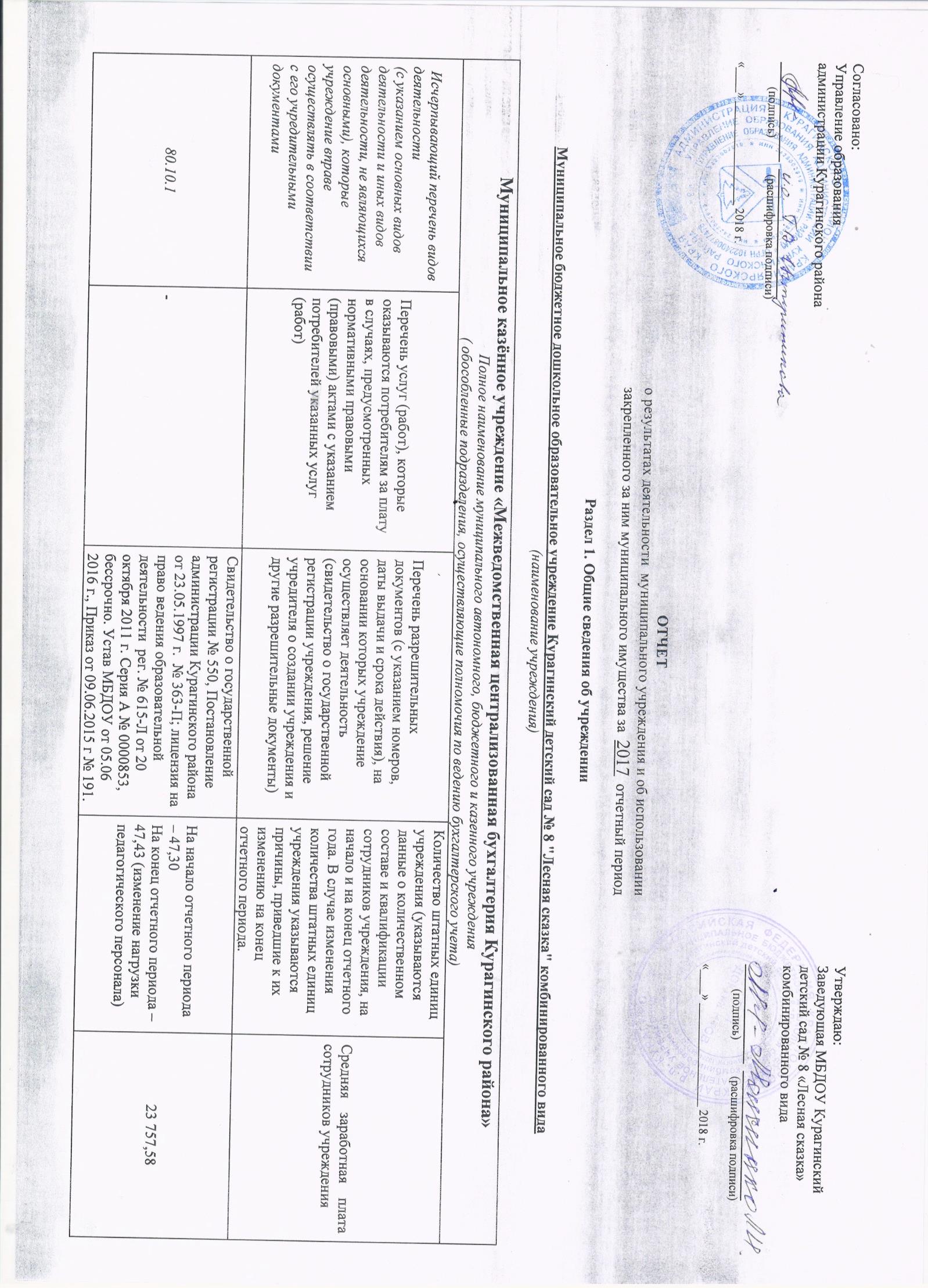 Управление образованияадминистрации Курагинского района_____________  _________________        (подпись)            (расшифровка подписи)«____» _________________ 2018 г.Утверждаю:Заведующая МБДОУ Курагинскийдетский сад № 8 «Лесная сказка»комбинированного вида_____________  _________________        (подпись)            (расшифровка подписи)«____» _________________ 2018 г.Муниципальное казённое учреждение «Межведомственная централизованная бухгалтерия Курагинского района»Полное наименование муниципального автономного, бюджетного и казенного учреждения( обособленные подразделения, осуществляющие полномочия по ведению бухгалтерского учета)Муниципальное казённое учреждение «Межведомственная централизованная бухгалтерия Курагинского района»Полное наименование муниципального автономного, бюджетного и казенного учреждения( обособленные подразделения, осуществляющие полномочия по ведению бухгалтерского учета)Муниципальное казённое учреждение «Межведомственная централизованная бухгалтерия Курагинского района»Полное наименование муниципального автономного, бюджетного и казенного учреждения( обособленные подразделения, осуществляющие полномочия по ведению бухгалтерского учета)Муниципальное казённое учреждение «Межведомственная централизованная бухгалтерия Курагинского района»Полное наименование муниципального автономного, бюджетного и казенного учреждения( обособленные подразделения, осуществляющие полномочия по ведению бухгалтерского учета)Муниципальное казённое учреждение «Межведомственная централизованная бухгалтерия Курагинского района»Полное наименование муниципального автономного, бюджетного и казенного учреждения( обособленные подразделения, осуществляющие полномочия по ведению бухгалтерского учета) Исчерпывающий перечень видов деятельности (с указанием основных видов деятельности и иных видов деятельности, не являющихся основными), которые учреждение вправе осуществлять в соответствии с его учредительными документамиПеречень услуг (работ), которые оказываются потребителям за плату в случаях, предусмотренных нормативными правовыми (правовыми) актами с указанием потребителей указанных услуг (работ)Перечень разрешительных документов (с указанием номеров, даты выдачи и срока действия), на основании которых учреждение осуществляет деятельность (свидетельство о государственной регистрации учреждения, решение учредителя о создании учреждения и другие разрешительные документы)Количество штатных единиц учреждения (указываются данные о количественном составе и квалификации сотрудников учреждения, на начало и на конец отчетного года. В случае изменения количества штатных единиц учреждения указываются причины, приведшие к их изменению на конец отчетного периода.Средняя заработная плата сотрудников учреждения80.10.1-Свидетельство о государственной регистрации № 550, Постановление администрации Курагинского района от 23.05.1997 г.  № 363-П; лицензия на право ведения образовательной деятельности  рег. № 615-Л от 20 октября 2011 г. Серия А № 0000853, бессрочно. Устав МБДОУ от 05.06 2016 г., Приказ от 09.06.2015 г № 191.На начало отчетного периода – 47,30На конец отчетного периода – 47,43 (изменение нагрузки педагогического персонала)23 757,581Изменение (увеличение, уменьшение) балансовой стоимости нефинансовых активов относительно предыдущего отчетного года (в процентах)Изменение (увеличение, уменьшение) балансовой стоимости нефинансовых активов относительно предыдущего отчетного года (в процентах)4,164,162Общая сумма выставленных требований в возмещение ущерба по недостачам и хищениям материальных ценностей, денежных средств, а также от порчи материальных ценностейОбщая сумма выставленных требований в возмещение ущерба по недостачам и хищениям материальных ценностей, денежных средств, а также от порчи материальных ценностей--3Изменения (увеличение, уменьшение) дебиторской и кредиторской задолженности учреждения в разрезе поступлений (выплат), предусмотренных Планом финансово – хозяйственной деятельности государственного (муниципального) учреждения (далее – План) относительно предыдущего отчетного года (в процентах) с указанием причин образования просроченной кредиторской задолженности, а также дебиторской задолженности, нереальной к взысканиюИзменения (увеличение, уменьшение) дебиторской и кредиторской задолженности учреждения в разрезе поступлений (выплат), предусмотренных Планом финансово – хозяйственной деятельности государственного (муниципального) учреждения (далее – План) относительно предыдущего отчетного года (в процентах) с указанием причин образования просроченной кредиторской задолженности, а также дебиторской задолженности, нереальной к взысканиюДебиторская задолженностьДебиторская задолженность- по доходам- по доходам384,08384,08-выплаты-выплаты-97,68-97,68Кредиторская задолженностьКредиторская задолженность-21,23-21,23в т.ч. просроченная кредиторская задолженностьв т.ч. просроченная кредиторская задолженность35,3235,324Суммы доходов, полученных учреждением от оказания платных услуг (выполнения работ)Суммы доходов, полученных учреждением от оказания платных услуг (выполнения работ)1 181 333,101 181 333,105Сведения об исполнении муниципального задания на оказание муниципальных услуг (выполнение работ) (для бюджетных и автономных учреждений, а также казенных учреждений, которым в соответствии с решением органа, осуществляющего функции и полномочия учредителя, сформировано муниципальное) заданиеСведения об исполнении муниципального задания на оказание муниципальных услуг (выполнение работ) (для бюджетных и автономных учреждений, а также казенных учреждений, которым в соответствии с решением органа, осуществляющего функции и полномочия учредителя, сформировано муниципальное) заданиеисполненоисполнено6Цены (тарифы) на платные услуги (работы), оказываемые потребителям  (в динамике в течение отчетного периода)Цены (тарифы) на платные услуги (работы), оказываемые потребителям  (в динамике в течение отчетного периода)--7Общее количество потребителей, воспользовавшихся услугами (работами) учреждения (в том числе платными для потребителей)Общее количество потребителей, воспользовавшихся услугами (работами) учреждения (в том числе платными для потребителей)1581588Количество жалоб потребителей и принятые по результатам их рассмотрения мерыКоличество жалоб потребителей и принятые по результатам их рассмотрения меры--9Информация об осуществлении муниципальными учреждениями полномочий органа, осуществляющего функции и полномочия учредителя по исполнению публичных обязательств перед физическим лицом, подлежащих исполнению в денежной формеИнформация об осуществлении муниципальными учреждениями полномочий органа, осуществляющего функции и полномочия учредителя по исполнению публичных обязательств перед физическим лицом, подлежащих исполнению в денежной форме--Бюджетное и автономное учреждения дополнительно указывают:Бюджетное и автономное учреждения дополнительно указывают:Бюджетное и автономное учреждения дополнительно указывают:Бюджетное и автономное учреждения дополнительно указывают:Бюджетное и автономное учреждения дополнительно указывают:10Суммы кассовых и плановых поступлений (с учетом возвратов) в разрезе поступлений, предусмотренных ПланомСуммы кассовых и плановых поступлений (с учетом возвратов) в разрезе поступлений, предусмотренных ПланомПлановые поступленияСуммы кассовых поступленийВсего:Всего:18 782 927,5618 642 253,1410.1субсидии на выполнение муниципального заданиясубсидии на выполнение муниципального задания17 136 750,4616 996 076,0410.2целевые субсидиицелевые субсидии464 844,00464 844,0010.3бюджетные инвестициибюджетные инвестиции0,010.4поступления от оказания учреждением услуг (выполнения работ), относящихся в соответствии с уставом учреждения к его основным видам деятельности, предоставление которых для физических и юридических лиц осуществляется на платной основе, а так же поступлений от иной приносящей доход деятельностипоступления от оказания учреждением услуг (выполнения работ), относящихся в соответствии с уставом учреждения к его основным видам деятельности, предоставление которых для физических и юридических лиц осуществляется на платной основе, а так же поступлений от иной приносящей доход деятельности1 181 333,101 181 333,1010.5прочие поступления (сдача в аренду муниципального недвижимого имущества)прочие поступления (сдача в аренду муниципального недвижимого имущества)--11 Суммы кассовых и плановых выплат (с учетом восстановленных кассовых выплат) в разрезе выплат, предусмотренных Планом Суммы кассовых и плановых выплат (с учетом восстановленных кассовых выплат) в разрезе выплат, предусмотренных ПланомПлановые выплатыСуммы кассовых выплат11.1оплата труда и начисления на выплаты по оплате труда21014 711 014,2614 711 014,2611.2услуги связи22136 907,6836 907,6811.3транспортные услуги22211.4коммунальные услуги2231 338 302,141 265 460,5611.5работы, услуги по содержанию имущества225207 436,61207 436,6111.6прочие работы (услуги)226158 888,09158 888,0911.7социальное обеспечение26011.8прочие расходы2901 635,121 635,1211.9увеличение стоимости основных средств310588 463,44588 463,4411.10увеличение стоимости материальных запасов3401 777 107,421 636 433,00Всего:18 819 754,7618 606 238,76Казенное учреждение дополнительно указываетКазенное учреждение дополнительно указываетКазенное учреждение дополнительно указываетКазенное учреждение дополнительно указываетКазенное учреждение дополнительно указывает11Показатели кассового исполнения бюджетной сметы учреждения и показатели доведенных учреждению лимитов бюджетных обязательствПоказатели кассового исполнения бюджетной сметы учреждения и показатели доведенных учреждению лимитов бюджетных обязательствЛимиты бюджетных обязательств Кассовое исполнение бюджетной сметы11.1оплата труда и начисления на выплаты по оплате труда21011.2услуги связи22111.3транспортные услуги22211.4коммунальные услуги22311.5работы, услуги по содержанию имущества22511.6прочие работы (услуги)22611.7социальное обеспечение26011.8прочие расходы29011.9увеличение стоимости основных средств31011.10увеличение стоимости материальных запасов340№п/пНаименование показателяОтчетный годОтчетный год№п/пНаименование показателяНа начало годаНа конец года1Общая балансовая стоимость недвижимого имущества, находящегося у учреждения на праве оперативного управления9 104 134,079 104 134,072Общая балансовая стоимость недвижимого имущества, находящегося у учреждения на праве оперативного управления, и переданного в аренду--3Общая балансовая стоимость недвижимого имущества, находящегося у учреждения на праве оперативного управления, и переданного в безвозмездное пользование--4Общая балансовая стоимость движимого имущества, находящегося у учреждения на праве оперативного управления2 089 593,532 772 194,145Общая балансовая стоимость движимого имущества, находящегося у учреждения на праве оперативного управления, и переданного в аренду--6Общая балансовая стоимость движимого имущества, находящегося у учреждения на праве оперативного управления, и переданного в безвозмездное пользование--7Общая площадь объектов недвижимого имущества, находящегося у учреждения на праве оперативного управления1 099,51 099,58Общая площадь объектов недвижимого имущества, находящегося у учреждения на праве оперативного управления, и переданного в аренду--9Общая площадь объектов недвижимого имущества, находящегося у учреждения на праве оперативного управления, и переданного в безвозмездное пользование--10Количество объектов недвижимого имущества, находящегося у учреждения на праве оперативного управления1111Объем средств, полученных в отчетном году от распоряжения в установленном порядке имуществом, находящимся у учреждения на праве оперативного управления--Бюджетным учреждением дополнительно указываетсяБюджетным учреждением дополнительно указываетсяБюджетным учреждением дополнительно указываетсяБюджетным учреждением дополнительно указывается 12Общая балансовая стоимость недвижимого имущества, приобретенного учреждением в отчетном году за счет средств, выделенных органом, осуществляющим функции и полномочия учредителя, учреждению на указанные цели-- 13Общая балансовая стоимость недвижимого имущества, приобретенного учреждением в отчетном году за счет доходов, полученных от платных услуг и иной приносящей доход деятельности-- 14Общая балансовая  стоимость особо ценного движимого имущества, находящегося у учреждения на праве оперативного управления536 243,62536 243,62